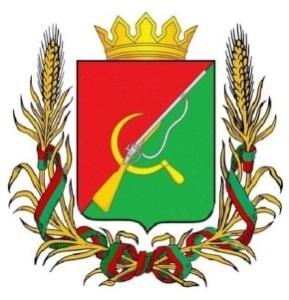 АДМИНИСТРАЦИЯТРОИЦКОКРАСНЯНСКОГО СЕЛЬСОВЕТАЩИГРОВСКОГО РАЙОНАКУРСКОЙ ОБЛАСТИПОСТАНОВЛЕНИЕОт «27» февраля  2023 года        № 16О порядке создания и деятельности координационныхили совещательных органов в области развитиямалого и среднего предпринимательства вадминистрации Троицкокраснянского сельсоветаВ соответствии с Федеральным законом от 06.10.2003 № 131-ФЗ «Об общих принципах организации местного самоуправления в Российской Федерации», пунктом 5 статьи 11, пунктом 4 статьи 13 Федерального закона от 24.07.2007 № 209-ФЗ «О развитии малого и среднего предпринимательства в Российской Федерации»,Администрация Троицкокраснянского сельсоветапостановляет:1. Утвердить прилагаемый  Порядок создания и деятельности координационных или совещательных органов в области развития малого и среднего предпринимательства в администрации Троицкокраснянского сельсовета.2. Утвердить прилагаемый состав координационного совета по развитию малого и среднего предпринимательства в администрации Троицкокраснянского сельсовета.4.  Контроль за исполнением данного постановления оставляю за собой. 5. Настоящее постановление вступает в силу со дня его обнародования.Глава Троицкокраснянского сельсовета                                   Г.А. ОзеровПриложение кпостановлению администрации Троицкокраснянского сельсоветаот  «27» февраля 2023 г. № 16Порядок создания и деятельности координационных или совещательных органов в области развития малого и среднего предпринимательства в администрации Троицкокраснянского сельсовета        1. Настоящий нормативный акт определяет порядок создания и деятельности координационных или совещательных органов в области развития малого и среднего предпринимательства в администрации Троицкокраснянского сельсовета  (далее - координационные или совещательные органы)2. Координационные или совещательные органы создаются в целях обеспечения участия представителей субъектов малого и среднего предпринимательства, некоммерческих организаций, выражающих интересы субъектов малого и среднего предпринимательства, в осуществлении государственной политики в области развития малого и среднего предпринимательства при решении определенного круга задач или для проведения конкретных мероприятий. Совещательные органы именуются советами и образуются для предварительного рассмотрения вопросов и подготовки по ним предложений, носящих рекомендательный характер. Создаваемый совет или комиссия может одновременно являться и координационным, и совещательным органом. Координационные или совещательные органы создаются в целях: 1) привлечения субъектов малого и среднего предпринимательства к выработке и реализации муниципальной политики в области развития малого и среднего предпринимательства; 2) выдвижения и поддержки инициатив, направленных на реализацию муниципальной политики в области развития малого и среднего предпринимательства;         3) исследования и обобщения проблем субъектов малого и среднего предпринимательства, защита их законных прав и интересов в органах государственной власти области и органах местного самоуправления;          4) выработки рекомендаций органам местного самоуправления при определении приоритетов в области развития малого и среднего предпринимательства;          5) привлечения граждан, общественных организаций, объединений предпринимателей, представителей средств массовой информации к обсуждению вопросов, касающихся реализации права граждан на предпринимательскую деятельность, и выработки по данным вопросам рекомендаций;         6) проведения общественной экспертизы проектов муниципальных правовых актов Администрации Троицкокраснянского сельсовета, регулирующих развитие малого и среднего предпринимательства.        3. Координационные органы могут быть созданы по инициативе администрации или некоммерческих организаций, выражающих интересы субъектов малого и среднего предпринимательства.      4. Координационные или совещательные органы могут быть образованы в случае обращения некоммерческих организаций, выражающих интересы субъектов малого и среднего предпринимательства (далее - некоммерческие организации), в администрацию с предложением создать координационные или совещательные органы. Администрация обязана в течение месяца рассмотреть указанное предложение о создании координационных или совещательных органов.         5. Координационные или совещательные органы создаются постановлением Администрации Троицкокраснянского сельсовета. О принятом решении администрация в течение месяца в письменной форме уведомляют обратившиеся некоммерческие организации. Постановление Администрации Троицкокраснянского сельсоветао создании координационных или совещательных органов в области развития малого и среднего предпринимательства подлежат опубликованию в средствах массовой информации, а также размещению на официальном сайте администрации.       6. Координационные или совещательные органы в сфере развития малого и среднего предпринимательства создаются при главе Троицкокраснянского сельсовета.7. В состав координационных или совещательных органов могут входить представители администрации, представители органов государственной власти, а так же по согласованию представители общественных организаций, союзов и ассоциаций предпринимателей, организаций инфраструктуры поддержки малого и среднего предпринимательства, субъекты малого и среднего предпринимательства. 8. Состав координационных или совещательных органов утверждается постановлением Администрации Троицкокраснянского сельсовета, по согласованию с представленными в нем органами государственной власти, некоммерческими организациями и субъектами малого и среднего предпринимательства. Администрация, обеспечивает участие представителей некоммерческих организаций и субъектов малого и среднего предпринимательства в количестве не менее двух третей от общего числа членов указанных координационных или совещательных органов. 9. Председателем координационного или совещательного органа является глава Троицкокраснянского сельсовета. 10. Председатель координационного или совещательного органа:- формирует повестку дня заседаний координационного или совещательного органа; - организует работу координационного или совещательного органа и председательствует на его заседаниях; - утверждает протоколы заседаний координационного или совещательного органа; - вносит предложения по изменению состава координационного или совещательного органа; - направляет информацию о деятельности координационного или совещательного органа и решения координационного или совещательного органа руководителям заинтересованных исполнительных органов государственной власти и органам местного самоуправления муниципального образования «Пригородненнский сельсовет», а также другим заинтересованным лицам;- осуществляет иные действия, необходимые для обеспечения деятельности координационного или совещательного органа. 11. Заместитель председателя координационного или совещательного органа избирается из числа его членов на один год по представлению председателя координационного или совещательного органа. 12. Заместитель председателя координационного или совещательного органа по поручению председателя координационного или совещательного органа: - организует подготовку и председательствует на заседании координационного или совещательного органа в отсутствии председателя; - представляет координационный или совещательный орган в органах государственной власти, органах местного самоуправления и некоммерческих организациях. 13. На секретаря возлагается ответственность за комплектование и рассылку материалов к заседаниям координационного или совещательного органа за 5 дней до их начала, оповещение его членов о времени, месте проведения и повестке заседаний, ведение, оформление и хранение протоколов заседаний. 14. Заседания координационного или совещательного органа проводятся в соответствии с утверждаемым  планом деятельности, но не реже одного раза в полугодие. В случае необходимости и по инициативе, поддержанной не менее, чем одной третью членов координационного или совещательного органа, может быть назначено внеочередное заседание координационного или совещательного органа. 15. На заседание координационного или совещательного органа могут приглашаться представители органов государственной власти, органов местного самоуправления, общественных объединений, не входящие в состав координационного или совещательного органа. 16. Заседание координационного или совещательного органа считается правомочным, если на нем присутствует не менее половины его членов. 17. Решения координационного или совещательного органа принимаются простым большинством голосов членов координационного или совещательного органа как присутствующих на заседании, так и отсутствующих, но выразивших свое мнение в письменной форме. При равенстве голосов принятым считается решение, за которое проголосовал председатель, а в его отсутствие - заместитель председателя. Мнение членов координационного или совещательного органа, голосовавших против принятого решения, излагается в протоколе или отдельно в письменной форме с приложением к протоколу. Решения координационного или совещательного органа оформляются протоколом заседания. 18. Рекомендации координационного или совещательного органа направляются в соответствующие исполнительные органы государственной власти, органы местного самоуправления, осуществляющие полномочия в области развития малого и среднего предпринимательства. 19. Координационный или совещательный орган имеет право запрашивать в установленном порядке материалы по вопросам, относящимся к сфере его деятельности. 20. Организационно-техническое обеспечение деятельности координационного или совещательного органа, в том числе размещение в информационных системах общего пользования информации о создании координационного или совещательного органа, дате и месте проведения его заседания, повестке дня и решениях, осуществляется Администрацией Троицкокраснянского сельсовета. 21. Регламент работы координационного или совещательного органа утверждается на его заседании.Приложение № 2
к постановлениюАдминистрацииТроицкокраснянского сельсоветаот  «27» февраля 2023 г. № 16Состав
Координационного Совета по малому и среднему предпринимательству
при Администрации Троицкокраснянского сельсоветаОзеров Геннадий Александрович–глава Троицкокраснянского сельсовета, председатель Координационного Совета;Шевлякова Надежда Владимировна –специалист администрации Троицкокраснянского сельсовета, заместитель председателя;Аржаных Мария Алексеевна – начальник отдела Администрации Троицкокраснянского сельсовета, секретарь;Члены Координационного Совета:Данкова Наталья Николаевна -  индивидуальный предприниматель;Денисов Денис Иванович - индивидуальный предприниматель;Букреев Александр Иванович - депутат Собрания депутатов Троицкокраснянского сельсовета.